«Оқуға құштар мектеп» жобасы аясында өткізілген «Оқы да,  жеңіске жет!» атты кітап оқу марафонының  ақпараты.13.09.23ж 4-9 сыныптар  арасында «Оқуға құштар мектеп» жобасы аясында «Оқы да,  жеңіске жет!» атты кітап оқу марафоны жалғасын тапты.9-сынып оқушылары Оралхан Бөкейдің «Қайдасың,қасқа құлыным» атты повесін оқып,өз ойларын ортаға салды. Мектеп кітапханасында  4-сыныптар  оқыған ертегілерің талқылады.Мақсаты: Кітап - өмір ұстазы. Сондықтан жастар кітап оқуды күнделікті әдет қылуы тиіс. Қарағандыоблысыбілім09#ҚОББтәрбие 	#ҚОББТӘРБИЕ#uo_krg@balqash_qalasy_bilim_bolim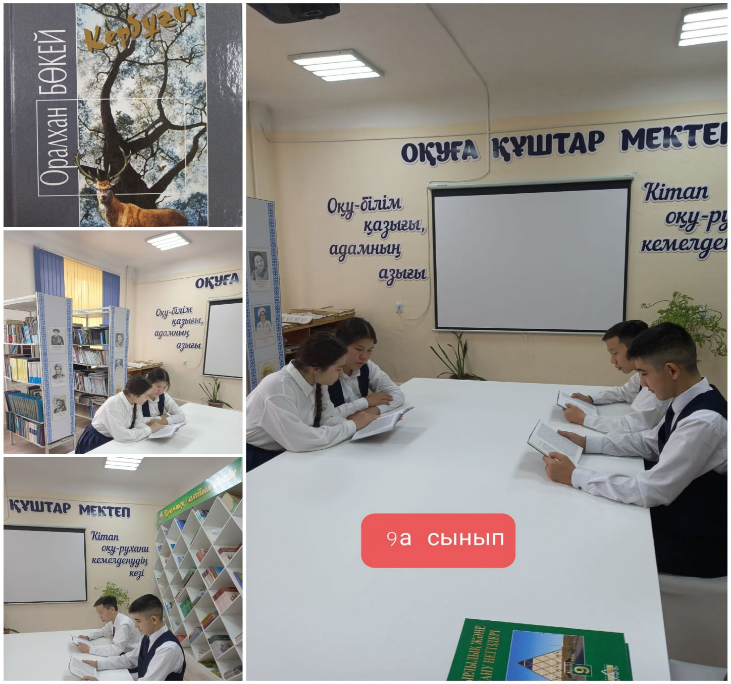 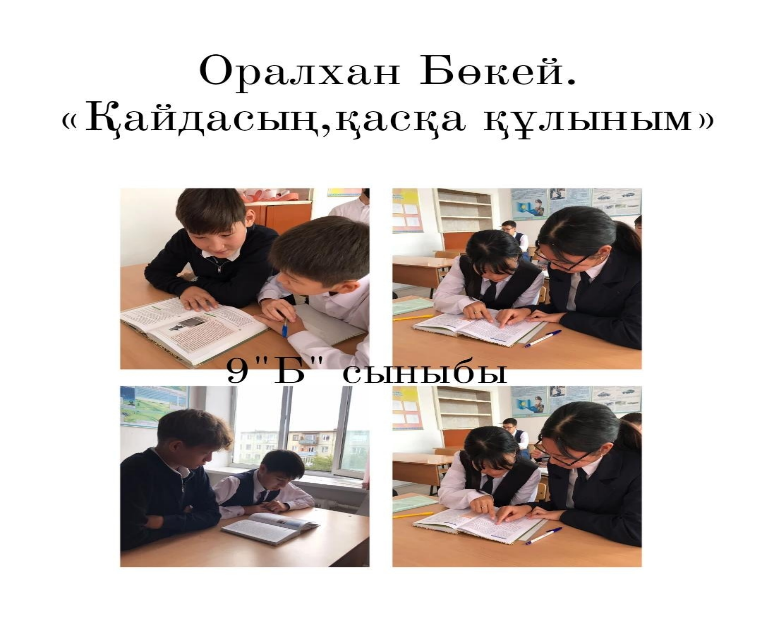 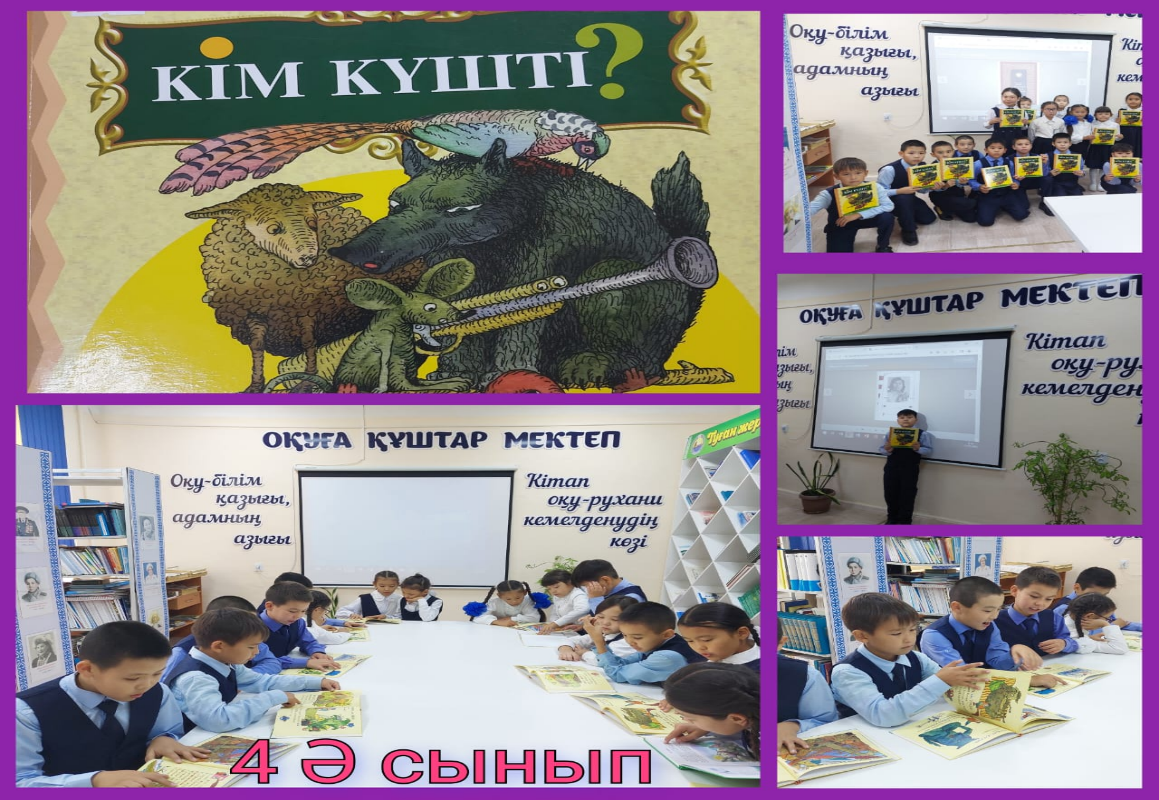  Читай и выигрывай!«, проводимая в рамках проекта "Оқуға құштар мектеп.""информация о марафоне чтения книг.13.09.23 г среди 4-9 классов в рамках проекта " Оқуға құштар мектеп"продолжился марафон чтения книг.Учащиеся 9-х классов прочитали повесть Оралхана Бокея ««Қайдасың,қасқа құлыным»» и поделились своими мыслями. В школьной библиотеке обсуждались сказки, прочитанные в 4-х классах.Цель: книга-учитель жизни. Поэтому молодые люди должны делать чтение ежедневной привычкой. Карагандаобъединение09#Коббтәрбие#КОББТӘРБИЕ#uo_krg@balqash_qalasy_bilim_bolim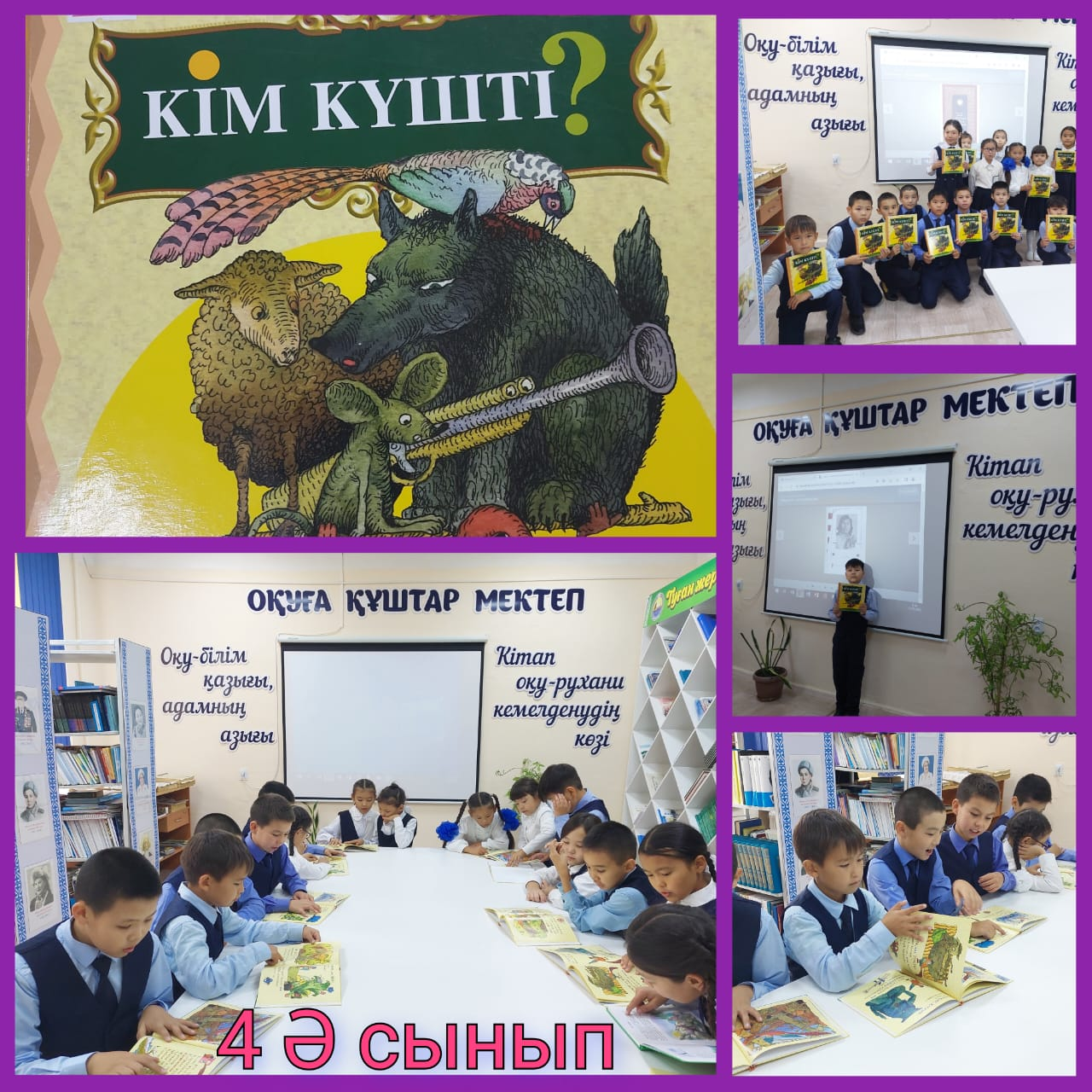 